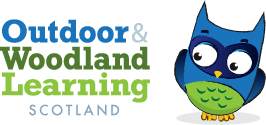 Tuesday 6th June 2023
Fordell Firs- Little Bugs Nursery Present: Eric Main (Chair), Katie-Marie Nash (Treasurer), Jess Hermann (Secretary, Kelty PS) Jenny Ventham (Committee Member, Forestry & Land Scotland FLS) Karen Valentine (Committee Member,Secret Garden Nursery), Christopher Leitch (Committee Member and Primary Teacher), Chris Childe (Childe in the Wild), Richard Marshall (Little Bugs Nursery), Zoe Mayes (Committee Member and Primary Teacher)ApologiesJenny Paterson (stepping back)Rebecca LogsdonMick McMillan (Cardenden PS)Minutes of Previous Meeting.St Kenneths have been in touch regarding training using fires and kelly kettles.Suggestion of launching school training session with agreement of funded resources such as clothing/puddle suits.Suggestion by Mick Mc Millan of changing West Fife OWLs to Fife OWLS. It was highlighted that Fife is a very large area to cover, especially when the majority of members are West Fife based, however, with Chris based in St Andrews, networking could expand this net.Jenny to get in touch with Tay OWLS to cover Newburgh, St Andrews etc in the mean time.Presentation of Annual ReportAchievements- Madras College and Kelty Primary Teacher support projects were very successful with staff gaining further confidence in their practice..Duloch Primary School orienteering CPD lead by Jenny and Jess.- Potentially extend and offer more detailed expressive arts sessions?Continuing to offer and promote loans of Outdoor Learning kit. Website easiest way to promote this and networking through social media.Jess to investigate the ins and outs of promoting through facebook.Bushcraft Sessions in Townhill Woods: Great feedback by those attending. Aim more towards older groups?- Approach secondary schools about an afterschool of extra curricular club?Outdoor Food Hygiene Course: Very popular and successful. Could run again?Treasurers reportInsurance £323Output Outdoor Cooking £1600Input Scottish Forestry £5706.14Bank Account Total £8850.31(Note: will be less after Scottish Forestry grant is used to pay freelancers for Madras and Kelty projects.)Potential CPD Sessions for the commencing year (March onwards)Food hygieneOutdoor First Aid- advertise 8 free places to use our fundingMusic TwilightsNetworking Event: Suggested date Wednesday 27th September 2023 3:30-6pmKaren to contact Pittencrieff PArk-Carnegie TrustOwen-StorytellingKirsty StrachanGrant-The Sanctuary GardenGavin of the WoodsAline- Forest SchoolNatural ConnectionsJenny Forestry Land ScotlandScoutsArdroy-PhilKingdom of Fife OrienteeringActive SchoolsWillow Den NurseryAdvertisingContact Mick regarding fife bulletinEventbriteFlyers for schools with datesNew CommitteeEric Main and Karen Valentine (Joint chair to share load and any absences)Katie Marie Nash (Treasurer)Jess Hermann and Christopher Leitch (Joint Secretary)Jenny Ventham (Committee Member)Zoe Mayes (Committee Member)Action PointsKaren Valentine: Contact Pittencrief Park to book date for Networking Event and scouts. Find out off Mick about Fife bulletin.Jenny: Forestry Land and Scotland representative if not available. Gavin of the woods?Jess: Contact Natural Connections and Aline Hill.Once we have a confirmed date, we can reallocate contacts via whatsapp.Next Meeting:Fordell Firs Little Bugs 29th August 6:30pm